ПОЯСНЮВАЛЬНА ЗАПИСКА№ ПЗН-40453 від 07.07.2022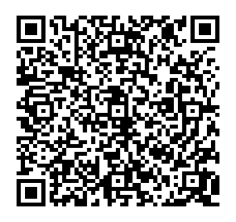 до проєкту рішення Київської міської ради:Про надання ПРИВАТНОМУ АКЦІОНЕРНОМУ ТОВАРИСТВУ «БІАРС» дозволу на розроблення проєкту землеустрою щодо відведення земельної ділянки в оренду для будівництва багатофункціонального житлового комплексу з вбудовано-прибудованими приміщеннями соціально-побутового призначення та паркінгом, експлуатації та обслуговування багатофункціонального житлового комплексу на вул. Ольжича, 29  у Шевченківському районі міста КиєваЮридична особа:*за даними Єдиного державного реєстру юридичних осіб, фізичних осіб- підприємців та громадських формуваньВідомості про земельну ділянку (обліковий код № 8000000000:91:122:0075).3. Обґрунтування прийняття рішення.На клопотання зацікавленої особи відповідно до статей 9, 123 Земельного кодексу України та Порядку набуття прав на землю із земель комунальної власності у місті Києві, затвердженого рішенням Київської міської ради від 20.04.2017 № 241/2463, Департаментом земельних ресурсів виконавчого органу Київської міської ради (Київської міської державної адміністрації) розроблено проєкт рішення Київської міської ради.4. Мета прийняття рішення.Метою прийняття рішення є забезпечення реалізації встановленого Земельним кодексом України права особи на оформлення права користування на землю.5. Особливі характеристики ділянки.6. Стан нормативно-правової бази у даній сфері правового регулювання.Загальні засади та порядок отримання дозволу на розроблення документації із землеустрою визначено статтями 9, 123 Земельного кодексу України.7. Фінансово-економічне обґрунтування.Реалізація рішення не потребує додаткових витрат міського бюджету.8. Прогноз соціально-економічних та інших наслідків прийняття рішення.Наслідками прийняття розробленого проєкту рішення стане:реалізація зацікавленою особою своїх прав щодо використання земельної ділянки.Доповідач: директор Департаменту земельних ресурсів Валентина ПЕЛИХ. Назва	ПРИВАТНЕ АКЦІОНЕРНЕ ТОВАРИСТВО «БІАРС» Перелік засновників (учасників) юридичної особи*АКЦІОНЕРИ (ЗГІДНО РЕЄСТРУ АКЦІОНЕРІВ) Кінцевий бенефіціарний   власник (контролер)*Відсутній Клопотаннявід 17.02.2022 № 350155483 Місце розташування (адреса)м. Київ, р-н Шевченківський, вул. Ольжича, 29  Площа1,05 га Вид та термін користуванняОренда на 5 років Вид використаннядля будівництва багатофункціонального житлового комплексу з вбудовано-прибудованими приміщеннями соціально-побутового призначення та паркінгом, експлуатації та обслуговування багатофункціонального житлового комплексу Наявність будівель і споруд   на ділянці:Земельна ділянка забудована майновим комплексом загальною площею 3710,6 кв.м на вул. Ольжича, 29 (реєстрацій номер об’єкта нерухомого майна: 329534380000), яка належить ПрАТ «БІАРС» на праві приватної власності відповідно до свідоцтва про право власності, серія та номер: МКО 10005609, виданого 19.07.2002, видавник: Головне управління комунальної власності м. Києва (право власності зареєстровано в Державному реєстрі речових прав на нерухоме майно 12.03.2014, номер запису про право власності: 5207709). Наявність ДПТ:Детальний план території відсутній. Функціональне призначення   згідно з Генпланом:Відповідно до Генерального плану міста Києва, затвердженого рішенням Київської міської ради                                           від 28.03.2002 № 370/1804, земельна ділянка за функціональним призначенням належить частково до території багатоповерхової житлової забудови та частково до вулиць і доріг. Правовий режим:Земельна ділянка належить до земель комунальної власності територіальної громади міста Києва. Розташування в зеленій зоні:Земельна ділянка не входить до зеленої зони. Інші особливості:Частина земельної ділянки розташована в межах червоних ліній.Зважаючи на положення статей 9, 122 Земельного кодексу України та пункту 34 частини першої статті 26 Закону України «Про місцеве самоврядування в Україні» (щодо обов’язковості розгляду питань землекористування на пленарних засіданнях) вказаний проєкт рішення направляється для подальшого розгляду Київською міською радою.Директор Департаменту земельних ресурсівВалентина ПЕЛИХ